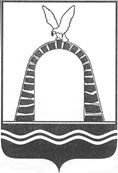 АДМИНИСТРАЦИЯ ГОРОДА БАТАЙСКАПОСТАНОВЛЕНИЕ от 27.04.2022 № 1061г. БатайскОб утверждении Правил разработки прогнозного плана (программы) приватизации  муниципального имущества города БатайскаВ соответствии с Федеральным законом от 21.12.2001 № 178-ФЗ         "О приватизации государственного и муниципального имущества", Федеральным законом от 06.10.2003 № 131-ФЗ "Об общих принципах организации местного самоуправления в Российской Федерации", постановлением Правительства Российской Федерации от 26.12.2005 № 806 "Об утверждении Правил разработки прогнозных планов (программ) приватизации государственного и муниципального имущества и внесении изменений в Правила подготовки и принятия решений об условиях приватизации федерального имущества", решением Батайской городской Думы от 31.07.2019 № 385 "Об утверждении Положения о порядке управления и распоряжения имуществом, находящимся в муниципальной собственности", Администрация города Батайска постановляет:1. Утвердить Правила разработки прогнозного плана (программы) приватизации муниципального имущества согласно приложению к настоящему постановлению.	2. Настоящее постановление вступает в силу со дня его официального опубликования.3. Настоящее постановление подлежит размещению на официальном сайте Администрации города Батайска.4. Настоящее постановление подлежит включению в регистр муниципальных нормативных правовых актов Ростовской области.5. Контроль за исполнением настоящего постановления возложить на заместителя главы Администрации города Батайска по территориальному развитию и строительству Горелкина В.В. и на заместителя главы Администрации города Батайска по бюджету и финансам – начальника Финансового управления Свистунова О.В.Постановление вноситКомитет по управлениюимуществом города БатайскаПРАВИЛАразработки прогнозного плана (программы) приватизации муниципального имущества города БатайскаНастоящие  Правила  определяют структуру, содержание, порядок и сроки разработки проекта прогнозного плана (программы) приватизации муниципального имущества города Батайска на плановый период (далее – Программа).Программа ежегодно утверждается Батайской городской Думой.Разработка проекта Программы осуществляется Комитетом по управлению имуществом города Батайска (далее Комитет).При подготовке Программы учитываются предложения  отраслевых органов Администрации города Батайска, муниципальных унитарных предприятий города Батайска, а так же акционерных обществ, акции которых находятся в муниципальной собственности, обществ с ограниченной ответственностью, доля которых в уставных капиталах которых  находятся в муниципальной собственности, иных юридических лиц и граждан, поступившие в Комитет не позднее 01 мая.
При этом отраслевые органы Администрации города Батайска направляют предложения в срок, предусмотренный абзацем первым настоящего пункта, с приложением к ним обоснования целесообразности приватизации по формам согласно приложениям N 1, 2 к настоящим Правилам.Предложения о приватизации муниципального имущества города Батайска представляются по системе межведомственного электронного документооборота и делопроизводства "Дело" или почтовым отправлением.Комитет по управлению имуществом города Батайска в  течение 5 рабочих дней с даты поступления предложений о приватизации муниципальных унитарных предприятий города Батайска, акций акционерных обществ, долей в уставных капиталах обществ с ограниченной ответственностью, находящихся в муниципальной собственности (за исключением предложений, указанных в абзаце втором пункта 4 настоящих Правил), направляет их в отраслевые органы Администрации города Батайска, осуществляющие координацию и регулирование в соответствующих отраслях экономики (сферах управления) для рассмотрения и подготовки обоснования целесообразности     (нецелесообразности)    приватизации    муниципального имущества города Батайска.Отраслевые органы Администрации города Батайска, рассмотрев поступившие предложения, не позднее 20 мая подготавливают и направляют в Комитет по управлению имуществом города Батайска обоснования целесообразности (нецелесообразности) приватизации муниципального имущества города Батайска по каждому предложению:- о приватизации муниципального унитарного предприятия города Батайска - по форме согласно приложению N 1 к настоящим Правилам;- о приватизации акций акционерного общества и доли в уставном капитале общества с ограниченной ответственностью, находящихся в муниципальной собственности  города Батайска, - по форме согласно приложению N 2 к настоящим Правилам.В случае наличия разногласий между позициями отдельных отраслевых органов Администрации города Батайска относительно целесообразности приватизации муниципального имущества города Батайска Комитет по управлению имуществом города Батайска подготавливает обоснования целесообразности (нецелесообразности) приватизации муниципального имущества города Батайска и проводит согласительные совещания с участием заинтересованных органов исполнительной власти города Батайска. Предложения о приватизации иного муниципального имущества казны города Батайска, поступившие в соответствии с пунктом 4 настоящих Правил, рассматривает Комитет по управлению имуществом города Батайска. Комитет по управлению имуществом города Батайска вправе самостоятельно формировать перечень иного муниципального имущества казны города Батайска, которое планируется приватизировать в плановом периоде.8. Программа должна содержать:перечни сгруппированного по видам экономической деятельности муниципального имущества города Батайска, приватизация которого планируется в плановом периоде (унитарных предприятий, акций акционерных обществ и долей в уставных капиталах обществ с ограниченной ответственностью, находящихся в муниципальной собственности города Батайска, иного имущества, составляющего казну города Батайска), с указанием характеристики соответствующего имущества;сведения об акционерных обществах и обществах с ограниченной ответственностью, акции, доли в уставных капиталах которых в соответствии с решением Администрации города Батайска подлежат внесению в уставный капитал иных акционерных обществ;сведения об ином имуществе, составляющем казну города Батайска, которое подлежит внесению в уставный капитал акционерных обществ;   прогноз объемов поступлений в местный бюджет в результате исполнения Программы, рассчитанный в соответствии с общими требованиями к методике прогнозирования поступлений доходов в бюджеты бюджетной системы Российской Федерации и общими требованиями к методике прогнозирования поступлений по источникам финансирования дефицита бюджета, установленными Правительством Российской Федерации. В случае если Программа принимается на плановый период, превышающий один год, прогноз объемов поступлений от реализации имущества, находящегося в муниципальной собственности города Батайска, указывается с разбивкой по годам. Прогнозные показатели поступлений от приватизации имущества ежегодно, не позднее 1 февраля, подлежат корректировке с учетом стоимости имущества, продажа которого завершена, изменений, внесенных в Программу за отчетный период. Предложения о включении в проект Программы муниципального имущества города Батайска, приватизация которого обязательна в соответствии с действующим законодательством Российской Федерации, в том числе имущества, приватизация которого не завершена в предыдущем плановом периоде, согласованию с уполномоченными органами исполнительной власти города Батайска не подлежат. 9. При включении муниципального имущества города Батайска в соответствующие перечни указываются: 9.1. Для муниципальных унитарных предприятий города Батайска - наименование и место нахождения. 9.2. Для акций акционерных обществ, находящихся в муниципальной собственности города Батайска:наименование и место нахождения акционерного общества;доля принадлежащих городу Батайску акций в общем количестве акций акционерного общества либо, если доля акций менее 0,01 процента, - количество акций;доля и количество акций, подлежащих приватизации. 9.3. Для долей в уставных капиталах обществ с ограниченной ответственностью, находящихся в муниципальной собственности города:наименование и место нахождения общества с ограниченной ответственностью; доля в уставном капитале общества с ограниченной ответственностью, принадлежащая городу Батайску и подлежащая приватизации. 9.4. Для иного имущества - наименование, местонахождение, кадастровый номер (для недвижимого имущества) и назначение имущества. В случае если объект иного имущества является объектом культурного наследия, включенным в единый государственный реестр объектов культурного наследия (памятников истории и культуры) народов Российской Федерации, либо объектом речного порта, дополнительно указывается информация об отнесении его к объектам культурного наследия в соответствии с Федеральным законом от 25.06.2002 N 73-ФЗ "Об объектах культурного наследия (памятниках истории и культуры) народов Российской Федерации" либо объектам речного порта.".Проект Программы представляется Администрацией города Батайска на утверждение в Батайскую городскую Думу одновременно с проектом  закона об городском бюджете на очередной финансовый год и плановый период, в составе прилагаемых к нему документов и материалов. Изменения и дополнения в Программу утверждаются решением Батайской городской Думы.Внесение при необходимости изменений в утвержденную Программу осуществляется в порядке, установленном для ее разработки, кроме случаев, предусматривающих исключение муниципального имущества города Батайска из Программы.Подготовка изменений в утвержденную Программу осуществляется в порядке, аналогичном порядку для подготовки проекта Программы, за исключением сроков, указанных в пункте 4 настоящих Правил. При этом учитываются сроки оформления процедур приватизации муниципальных унитарных предприятий города Батайска, находящихся в муниципальной собственности города Батайска, акций акционерных обществ и долей в уставных капиталах обществ с ограниченной ответственностью, а также иного муниципального имущества казны города Батайска в зависимости от их количества, наличия оформленных правоустанавливающих документов, сроков проведения конкурсных процедур и торгов, а также иных обстоятельств, возникающих при приватизации муниципального имущества города Батайска.Без внесения изменений в Программу осуществляется внесение, в соответствии с поручениями главы Администрации города Батайска, находящихся в муниципальной собственности города Батайска акций акционерных обществ и долей в уставных капиталах обществ с ограниченной ответственностью, созданных в результате преобразования муниципальных унитарных предприятий города Батайска, в качестве вклада в уставные капиталы акционерных обществ.Предложения об исключении муниципального имущества города Батайска из Программы представляются отраслевыми органами Администрации города Батайска  в Комитет по управлению имуществом города Батайска по формам согласно приложениям N 3, 4 к настоящим Правилам.Рассмотрение вопроса о внесении изменений в Программу в части иного муниципального имущества казны города Батайска осуществляется Комитетом по управлению имуществом города Батайска. Все предложения о приватизации муниципального имущества города Батайска, о внесении изменений в Программу, поступившие от отраслевых органов Администрации города Батайска, должны быть согласованы с заместителем главы Администрации города Батайска, курирующим соответствующее направление. На основании согласованных предложений Комитет по управлению имуществом города Батайска подготавливает проект решения Батайской городской Думы о внесении изменений в Программу и проект сопроводительного письма в адрес главы города Батайска о рассмотрении вносимого проекта. Программа размещается в течение 15 дней со дня утверждения Батайской городской Думой на официальном сайте в информационно-телекоммуникационной сети "Интернет" в соответствии с требованиями, установленными Федеральным законом от 21.12.2001 N 178-ФЗ "О приватизации государственного и муниципального имущества".Ежегодный отчет об итогах исполнения программ приватизации имущества, находящегося в муниципальной собственности города Батайска,  представляется Комитетом по управлению имуществом города Батайска в Минимущество Ростовской области  не позднее 1 марта года, следующего за отчетным, по форме, установленной Правительством Российской Федерации.Начальник общего отдела							Администрации города Батайска                                            В.С. Мирошникова Приложение № 1к Правилам разработкипрогнозного плана (программы)приватизации муниципальногоимущества города БатайскаОБОСНОВАНИЕцелесообразности (нецелесообразности) приватизациимуниципального унитарного предприятия города Батайска__________________________________________________________(полное наименование предприятия)I. Характеристика муниципального унитарного предприятиягорода Батайска и результатов его хозяйственнойдеятельности    1. Орган исполнительной власти города Батайска, в ведении которого находится предприятие _____________________________________________.    2.Наименование предприятия ______________________________________.    3. Местонахождение ______________________________________________.    4. Сведения о государственной регистрации:    наименование регистрирующего органа ______________________________,    дата регистрации _________________________________________________,    реестровый номер ________________________________________________.    5. Сведения об учете в Реестре государственного имущества Ростовскойобласти государственного унитарного предприятия Ростовской области:    регистрационный номер ___________________________________________,    дата регистрации _________________________________________________.    6. Отрасль _______________________________________________________.    7. Основной вид деятельности ______________________________________.    8. Стоимость основных средств на 1 января 20__ г. (тыс. рублей) _________.    9. Среднесписочная численность работающих (человек) ________________.    10. Количество находящихся  у  предприятия  земельных участков (единиц)__________________________________________________________________.    11. Площадь земельных участков (га) ________________________________.    12. Перечень основных видов производимой продукции  (товаров, работ,услуг) за 20___ год:    12.1. ___________________________________________________________.    12.2. ___________________________________________________________.    13. Финансовые показатели предприятия за 20___ год. <*>14. Основные показатели баланса предприятия по состоянию на 1 января 20__ г.15. Сведения о задолженности предприятия и правах требования по состоянию на 1 января 20___ г. <*>                                                        II. Выводы___________________________________________________________________________ (наименование органа исполнительной власти города Батайска) о целесообразности (нецелесообразности) приватизации муниципального унитарного предприятия города Батайска <**> Приватизация муниципального унитарного предприятия города Батайска___________________________________________________________                         (наименование предприятия)целесообразна (нецелесообразна), поскольку ______________________________________________________________________________________________.Руководитель(заместитель руководителя)отраслевого отделаАдминистрации города Батайска        _____ _____________________________                                                                 (подпись)                                      (ФИО)--------------------------------<*> Заполняется на основании данных бухгалтерской отчетности.<**> Обоснование отраслевого отдела Администрации города Батайска о целесообразности приватизации муниципального унитарного предприятия города Батайска приводится в развернутой форме.Приложение № 2к Правилам разработкипрогнозного плана (программы)приватизации муниципальногоимущества города БатайскаОБОСНОВАНИЕцелесообразности (нецелесообразности) приватизацииакций акционерного общества, доли в уставном капиталеобщества с ограниченной ответственностью, находящихсяв муниципальной собственности города Батайска______________________________________________________(полное наименование хозяйственного общества)I. Характеристика хозяйственного обществаи результатов его хозяйственной деятельности    1. Отрасль (код ОКВЭД) ___________________________________________.    2. Наименование хозяйственного общества ___________________________.    3. Местонахождение ______________________________________________.    4. Сведения о государственной регистрации:    наименование регистрирующего органа ______________________________,    дата регистрации _________________________________________________,    регистрационный номер ___________________________________________.    5. Сведения об учете в Реестре муниципального имущества  города Батайска акций акционерного общества, долей в уставном капитале общества с ограниченной ответственностью:    дата регистрации _________________________________________________,    реестровый номер ________________________________________________.    6. Основной вид деятельности ______________________________________.    7. Величина уставного капитала на 1 января 20__ г. (тыс. рублей) ________.    8. Среднесписочная численность работающих (человек) ________________.    9. Количество земельных участков (единиц) __________________________,в том числе находящихся у общества на праве собственности (единиц) ______.    10. Площадь земельных участков (га) ________________________________.    11. Перечень основных видов производимой продукции (товаров, работ,услуг) за 20__ год:    11.1. ___________________________________________________________.    11.2. ___________________________________________________________.    12. Структура уставного капитала по состоянию на 1 января 20__ г: ___.    12.1. Количество размещенных акций (штук) _________________________.    12.2. Номинальная стоимость акций (рублей) _________________________.    12.3. Количество акций, находящихся в муниципальной собственностигорода Батайска (штук) __________________________________________.    12.4. Номинальная стоимость акций, находящихся в муниципальной собственности города Батайска (рублей) ____________________________.    12.5. Доля акций, находящихся в муниципальной собственностигорода Батайска (процентов) ______________________________________.    12.6. Доля в уставном капитале общества с ограниченнойответственностью, находящаяся в собственности города Батайска (процентов) _______________________________________________________.    12.7. Номинальная  стоимость доли в уставном  капитале обществас  ограниченной ответственностью, находящаяся в собственности города Батайска (рублей) _________________________________________________.    13. Финансовые показатели хозяйственного общества за последние3 года <*>.14. Дивиденды за последние 3 года <*>.15. Основные показатели баланса хозяйственного общества по состоянию на 1 января за последние 3 года <*>.16. Сведения о задолженности хозяйственного общества и правах требования по состоянию на 1 января 20__ г. <*>17. Акции акционерного общества, предлагаемые к приватизации.18. Доля в уставном капитале общества с ограниченной ответственностью, предлагаемая к приватизации.                                                       II. Выводы___________________________________________________________________________       (наименование органа исполнительной власти города Батайска)  о целесообразности (нецелесообразности) приватизации акций акционерного         общества, доли в уставном капитале общества с ограниченной       ответственностью, находящихся в муниципальной собственности                          города Батайска <**>    Приватизация акций акционерного общества, доли в уставном капиталеобщества с ограниченной ответственностью _____________________________________________________________________________________________                         (наименование предприятия)целесообразна (нецелесообразна), поскольку _______________________________________________________________________________________________________________________________________________________________Руководитель(заместитель руководителя)отраслевого отделаАдминистрации города Батайска         __________________ _____________________________                               (подпись)                (ФИО)--------------------------------<*> Заполняется на основании данных бухгалтерской отчетности.<**> Обоснование отраслевого отдела Администрации города Батайска приводится в развернутой форме.Приложение N 3к Правилам разработкипрогнозного плана (программы)приватизации муниципальногоимущества города БатайскаОБОСНОВАНИЕцелесообразности (нецелесообразности) исключенияакций акционерного общества, доли в уставном капиталеобщества с ограниченной ответственностью, находящихсяв муниципальной собственности города Батайска,из прогнозного плана (программы) приватизациимуниципального имущества города Батайскана ____ год и плановый период _________ годов__________________________________________________________________                                                   (полное наименование предприятия)                         I. Характеристика хозяйственного общества                       и результатов его хозяйственной деятельности    1. Отрасль (код ОКВЭД) ___________________________________________.    2. Наименование хозяйственного общества ___________________________.    3. ИНН _________________________________________________________.    4. Код ОКПО ____________________________________________________.    5. Местонахождение ______________________________________________.    6. Сведения о государственной регистрации:    дата регистрации _________________________________________________,    регистрационный номер __________________________________________.    7. Сведения  об  учете в Реестре муниципального имущества города Батайска акций акционерного общества, долей в уставном капитале общества:    дата регистрации _________________________________________________,    реестровый номер ________________________________________________.    8. Основной вид деятельности ______________________________________.    9. Величина уставного капитала на 1 января 20__ г. (тыс. рублей) _____.    10. Стоимость основных средств на 1 января 20__ г. (тыс. рублей) _____.    11. Финансовые показатели хозяйственного общества за последние 2 года.(тыс. рублей)12. Основные показатели баланса хозяйственного общества по состоянию на 1 января 20__ г.13. Акции акционерного общества, предлагаемые к приватизации.14. Доля в уставном капитале общества с ограниченной ответственностью, предлагаемая к приватизации.                                                     II. Выводы__________________________________________________________________                                  (наименование органа исполнительной власти города Батайска)   о нецелесообразности приватизации акций акционерного общества, доли в уставном капитале общества с ограниченной ответственностью, находящихся   в собственности города Батайска <*>    Приватизация  акций  акционерного  общества,  доли  в уставном капиталеобщества с ограниченной ответственностью ______________________________________________________________________________________________                       (полное наименование общества)нецелесообразна, поскольку ____________________________________________________________________________________________________________________________________Руководитель(заместитель руководителя)отраслевого отделаАдминистрации города Батайска__________________ ______________                                                                   (подпись)                (ФИО)--------------------------------<*> В качестве обоснования необходимости сохранения акций акционерного общества, доли в уставном капитале общества с ограниченной ответственностью, находящихся в собственности города Батайска, может быть указано решение главы города Батайска или Администрации города Батайска о сохранении акций акционерного общества, доли в уставном капитале общества в собственности города Батайска (указать реквизиты соответствующего решения).В случае необходимости приводятся иные обоснования.Приложение № 4к Правилам разработкипрогнозного плана (программы)приватизации муниципальногоимущества города БатайскаОБОСНОВАНИЕцелесообразности (нецелесообразности) исключениямуниципального унитарного предприятия города Батайска из прогнозного плана (программы) приватизациимуниципального имущества города Батайскана __ год и на плановый период __ годов_______________________________________________________(полное наименование предприятия)I. Характеристика муниципального унитарного предприятиягорода Батайска и результатов его хозяйственнойдеятельности    1. Орган исполнительной власти  города Батайска,  в ведении которогонаходится предприятие _____________________________________________.    2. Наименование предприятия _____________________________________.    3. ИНН _________________________________________________________.    4. Код ОКПО ____________________________________________________.    5. Местонахождение ______________________________________________.    6. Сведения о государственной регистрации:    наименование регистрирующего органа ______________________________,    дата регистрации _________________________________________________.    7. Сведения   об  учете в Реестре муниципального имущества города Батайска муниципального унитарного предприятия города Батайска:    дата регистрации _________________________________________________,    реестровый номер ________________________________________________.    8. Отрасль (код ОКВЭД) ___________________________________________.    9. Основной вид деятельности ______________________________________.    10. Стоимость основных средств на 1 января 20__ г. (тыс. рублей) _____.    11. Финансовые показатели предприятия за 20__ год (тыс. рублей).                                                     II. Выводы___________________________________________________________________________       (наименование органа исполнительной власти города Батайска)       о нецелесообразности приватизации муниципального унитарного                     предприятия города Батайска <*>    Приватизация муниципального унитарного предприятия города Батайска___________________________________________________________________________                         (наименование предприятия)нецелесообразна, поскольку ___________________________________________________________________________________________________________Руководитель(заместитель руководителя)отраслевого отделаАдминистрации города Батайска    _________________    ________________________                               (подпись)                     (ФИО)--------------------------------<*> В качестве обоснования необходимости сохранения акций акционерного общества, доли в уставном капитале общества с ограниченной ответственностью, находящихся в собственности города Батайска, может быть указано решение главы Администрации города Батайска или Администрации города Батайска о сохранении акций акционерного общества, доли в уставном капитале общества в собственности города Батайска (указать реквизиты соответствующего решения).В случае необходимости приводятся иные обоснования.Глава Администрации города Батайска Г.В. ПавлятенкоПриложениек постановлениюАдминистрации города Батайскаот 27.04.2022  1061N п/пНаименование показателяВеличина показателя (тыс. рублей)12313.1.Выручка от продажи продукции (работ, услуг) (за вычетом НДС, акцизов и других обязательных платежей)13.2.Чистая прибыль (убыток)13.3.Часть прибыли, подлежащая перечислению в областной бюджет13.4.Часть прибыли, перечисленная в областной бюджетN п/пНаименование показателяВеличина показателя (тыс. рублей)12314.1.Внеоборотные активы14.2.Оборотные активы14.3.Капитал и резервы14.4.Долгосрочные пассивы14.5.Краткосрочные пассивы14.6.Валюта баланса14.7.Чистые активыN п/пНаименование задолженностиВеличина задолженности (тыс. рублей)Величина задолженности (тыс. рублей)N п/пНаименование задолженностивсегов том числе просроченной123415.1.Дебиторская задолженность15.2.Кредиторская задолженность:перед персоналомперед бюджетом и государственными внебюджетными фондамив том числе перед бюджетом Ростовской областиN п/пНаименование показателяВеличина показателя(тыс. рублей)Величина показателя(тыс. рублей)Величина показателя(тыс. рублей)N п/пНаименование показателя20__ год20__ год20__ год1234513.1.Выручка от продажи продукции (товаров, работ, услуг) (за вычетом НДС, акцизов и других обязательных платежей)13.2.Чистая прибыль (убыток)N п/пНаименование показателяВеличина показателя(тыс. рублей)Величина показателя(тыс. рублей)Величина показателя(тыс. рублей)N п/пНаименование показателя20__ год20__ год20__ год1234514.1.Дивиденды, начисленные на:обыкновенные акциипривилегированные акцииакции, находящиеся в муниципальной собственности города Батайска14.2.Дивиденды, выплаченные на:акции, находящиеся в муниципальной собственности города БатайскаN п/пНаименование показателяВеличина показателя(тыс. рублей)Величина показателя(тыс. рублей)Величина показателя(тыс. рублей)N п/пНаименование показателя20__ год20__ год20__ год1234515.1.Внеоборотные активы15.2.Оборотные активы15.3.Капитал и резервы15.4.Долгосрочные пассивы15.5.Краткосрочные пассивы15.6.Валюта баланса15.7.Чистые активыN п/пНаименование задолженностиВеличина задолженности (тыс. рублей)Величина задолженности (тыс. рублей)N п/пНаименование задолженностивсегов том числе просроченной123416.1.Дебиторская задолженность16.2.Кредиторская задолженность:перед бюджетом и государственными внебюджетными фондамив том числе перед бюджетом Ростовской областиТип акцииКоличество (штук)Номинальная стоимость акций (тыс. рублей)Доля акций в общем количестве акций, находящихся в собственности Ростовской области (процентов)1234Доля в уставном капитале, предлагаемая к приватизации (процентов)Номинальная стоимость доли в уставном капитале, предлагаемой к приватизации (тыс. рублей)12N п/пНаименование показателя20__ год20__ год123411.1.Выручка от продажи продукции (товаров, работ, услуг) (за вычетом НДС, акцизов и других обязательных платежей)11.2.Балансовая прибыль (убыток)11.3.Чистая прибыль (убыток)N п/пНаименование показателяВеличина показателя(тыс. рублей)12312.1.Внеоборотные активы12.2.Оборотные активы12.3.Капитал и резервы12.4.Долгосрочные пассивы12.5.Краткосрочные пассивы12.6.Валюта баланса12.7.Чистые активыТип акцииКоличество (штук)Номинальная стоимость акций (тыс. рублей)Доля акций в общем количестве акций, находящихся в собственности города Батайска (процентов)1234Доля в уставном капитале, предлагаемая к приватизации (процентов)Номинальная стоимость доли в уставном капитале, предлагаемой к приватизации (тыс. рублей)12Nп/пНаименование показателяУтвержденный в составе Программы вид деятельностиФактически достигнутый показатель123411.1.Выручка от продажи продукции (работ, услуг) (за вычетом НДС, акцизов и других обязательных платежей)11.2.Чистая прибыль (убыток)11.3.Чистые активы11.4.Часть прибыли, подлежащая перечислению в областной бюджет11.5.Часть прибыли, перечисленная в областной бюджет